Biodata:  Mrs. Justine BagyendaMrs. Justine Bagyenda (FUIB) was an Executive Director in charge of the Directorate of Supervision at Bank of Uganda for 13 years from October 2005 to July 2018 when she retired from the services of the Bank. She is a Competent and Strongly Networked Financial Sector Surveillance Expert with 35 years’ experience in banks and non-banks supervision, corporate governance matters, restructuring and resolution of troubled financial institutions, financial analysis and policy formulation, implementation of risk management frameworks and risk-based supervision, prudential norms and practices.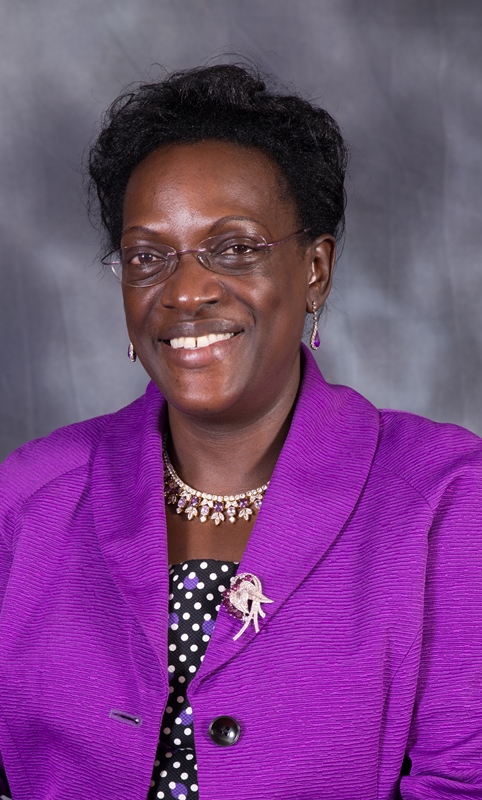 Her main responsibilities included regulation and supervision of all commercial banks and non-bank financial institutions in Uganda, formulating policy discussion papers on the banking industry issues, developing regulations and prudential guidelines, conducting awareness seminars to strengthen corporate governance in banks and ensuring financial sector stability.  She was instrumental in conducting diagnostic and due diligence reviews of problem banks and took a lead role in resolving problem financial institutions and liquidating failed banks.She acted as short-term IMF consultant for East AFRITAC Missions in the region.  She has also been a speaker and discussant at various conferences and workshops organized by IADI, IFC, MEFMI, East AFRITAC, AFDB, DFID, World Bank, and IMF.She also on several occasions acted as Deputy Governor Bank of Uganda.She was a Board member of the Financial Intelligence Authority, a government body mandated to enforce legal and regulatory framework for Anti Money Laundering and Countering Financing of Terrorism activities in Uganda.   She also served as a chairperson, Uganda Anti Money Laundering Committee. She was from 2011-2018 a focal person for Bank of Uganda on Alliance for Financial Inclusion (AFI).  AFI is a member based network that promotes and develops evidence based policy solutions that improve the lives of the poor through the power of financial inclusion.  It is the World’s leading organization in Financial Inclusion Policy and Regulation with over 90 member countries.She was, from 2011 to Jan 2018, the Chairperson of Board of Directors of Microfinance Support Centre (MSC) an institution owned by the Government of Uganda whose Mission is, “to facilitate access to affordable Financial Services and strengthen management capacities of Microfinance Institutions and SMEs.”  She also served as Board member, Insurance Regulatory Authority.Born in Uganda, Mrs. Bagyenda has an Honours degree in Finance, Diploma in Credit Appraisal, and an MBA from Edinburgh Graduate Business School, Heriot-Watt University, Edinburgh, UK.  She is an Honorary Fellow of the Uganda Institute of Banking and Financial Services.Name:   Justine BagyendaSign:	  	